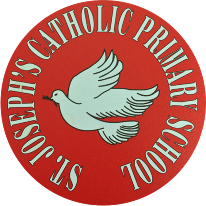 St Joseph’s Catholic Primary School - LEARNING AT HOME PLANNINGSt Joseph’s Catholic Primary School - LEARNING AT HOME PLANNINGYEAR EYFS Foundation 2YEAR EYFS Foundation 2Date wb 11.5.20Date wb 11.5.20Weekly Mathematics Tasks (Aim to do 1 per day)Weekly Reading Tasks (Aim to do 1 per day)Our number of the week is 19. Can you write the number 19 correctly? How about drawing 19 objects? Can you count all the way to 19 and back again to 0? Challenge- Can you work out what numbers we add together to make 19? Have a go at writing some number sentences to show this!  
Watch this numberblocks doubling episode on Youtube-https://www.youtube.com/watch?v=vO2bD4UHwnk
Now you can practice doing some doubling yourself! Choose objects you can find (stones, toys, pencils, etc) 
Can you use the objects to double numbers 1-10. 

Doubling is the same as adding the same number together2 + 2 = 4 
Double 2 is 4Can you write the number sentences for your doubles?
Have a go at reading these tricky words:were
there
what
when
Watch our favourite tricky word videos on YouTube to help you remember some tricky wordsAbove I have set Phase 4 tricky words this week but below I have included an image of both Phase 2 + 3. Please continue to practice reading these words too! They appear in lots of our school reading books and it is really important that the children are able to recognise and read these words. 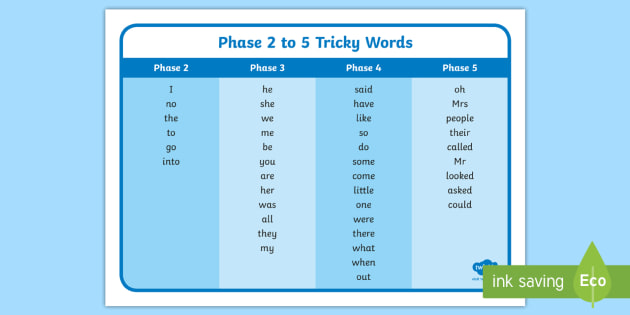 Watch Go Jetters: Amazon Rainforest. Can your child tell you where the tree frog was found? What sound did it make? Which rainforest insect steals the picnic? What happens when the tree frogs aren’t there to eat the ants?https://www.bbc.co.uk/iplayer/episode/b07ff060/go-jetters-series-1-19-amazon-rainforest-south-americaWeekly Phonics / Spelling Tasks (Aim to do 1 per day)Weekly Writing Tasks (Aim to do 1 per day)Play ‘I Spy in the Rainforest’. ‘I spy, with my little eye, something beginning with t’. CHALLENGE: Change it to ‘I spy, with my little eye, my word includes the digraph ee’ - ‘Tree’.
Think of words to describe the rainforest animals and have a go at writing them down - each word should start with the same letter i.e. mad, munching monkey or large, loving lion.
Visit PhonicsPlay and have a go at practicing blending using this Pick a Picture game. https://new.phonicsplay.co.uk/resources/phase/3/pick-a-pictureOur new sound to learn this week is er (as in summer or boxer)Watch Jolly Phonics ‘er’ on Youtube or Mr Thorne Does Phonics er sound. https://www.youtube.com/watch?v=KK8_kUg3454erc oo l erWrite a list of all the animals you would find in the rainforest. CHALLENGE: Can your child think of an animal for each letter of the alphabet e.g. a=alligator, b=bird. Talk about the rainforest with your child and ask: What can you see? What can you hear? Ask your child to draw a picture of the rainforest and write a sentence about what they can see or hear. Read or Watch the story The Tiger Who Came To Tea, draw a picture of the tiger and label the picture using words to describe him e.g. stripy fur, sharp teeth. Write some sentences describing the tiger using the words you have labelled him with. Have a go at writing some of these tricky words that were on your reading tasks last week-come
some
little
oneAlso have a go at writing the phase 2 and 3 tricky words from the image above. Foundation subjects and Learning Project - to be done throughout the weekThe project this week aims to provide opportunities for your child to learn more about the world’s rainforests. Learning may focus on the plants, animals and insects that inhabit the rainforest, food that originates there and weather patterns. It could look at plants and animals that can be found in the garden too. Which Animals Live in the Rainforest? 
● Watch this video about animals in the rainforest. Can your child tell you about some of the animals that live in the rainforest?  https://www.bbc.co.uk/programmes/p011mwwt
Can they remember any facts? Can they describe the animals?
 ● Ask your child to make their own explorers outfit (e.g. binoculars, sunhat, backpack) and head out to the garden or on your daily walk. What creatures can your child find? Are they similar to any you might see in the rainforest? Take photographs.
Play the Animal Jungle Quiz (https://www.sheppardsoftware.com/preschool/animals/jungle/animaljunglegame.htm)
● Listen to the clues. Can you match the clue to the correct animal?

 ● Use this link (http://www.sheppardsoftware.com/preschool/animals/jungle/animaljunglecreate.htm) to make a rainforest. Drag the animals onto the picture. Where do you think the animals should go? Why? i.e. on the ground, in the trees… Make a Collage of a Rainforest Animal 
● Use collage to create your own rainforest animal using recycled materials from around the house. Share your finished creation to inspire others on our school Twitter.HistoryFriday 8th May was the 75th anniversary of VE Day. VE Day is also known as Victory in Europe Day and marks the day towards the end of World War Two. To help remember the soldiers who fought why don’t you try out some of these activities-Design a medalMake this wartime recipe for pancakes 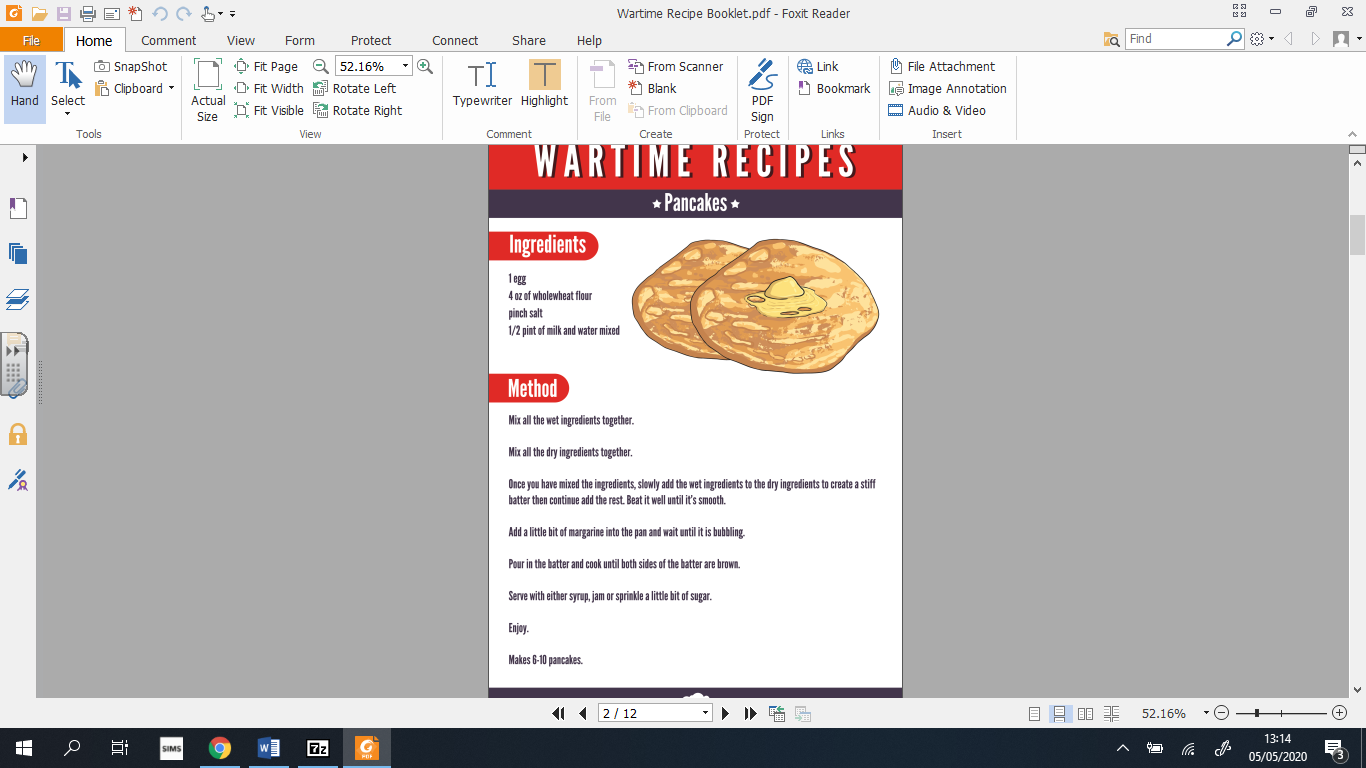 Did you celebrate VE Day? Maybe you could send some pictures to our school twitter. We would love to see them! Let’s get physical!Think of some of the different animals that you have been learning about this week and make up an animal game! 
Take it in turns to call out a different animal and see if you can move like that animal. 
There are some really good videos on youtube to help with this.https://www.youtube.com/watch?v=CT86Dl442jA
Pray togetherCan you say this prayer with your family?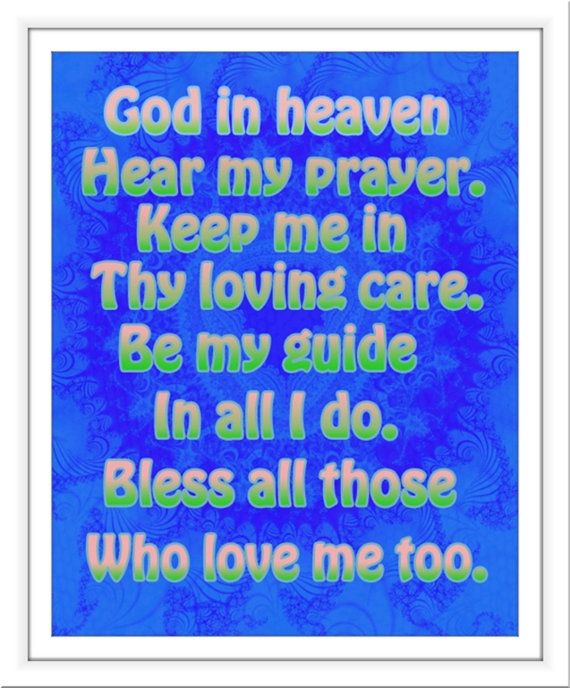 Additional learning resources parents may wish to engage withTwinkl.co.ukClassroomsecrets.com PhonicsPlay
TopMarks.co.uk
Bigeyedowl.co.ukTeacher Tips
This is a phase 3 sound mat of all the sounds covered in school and during home learning. Please feel free to go back to some previous sounds and practice reading words with your child that contain the different sounds. Encourage them to write them down and to add their sound bars and buttons to support them with recognising the sounds in each word. 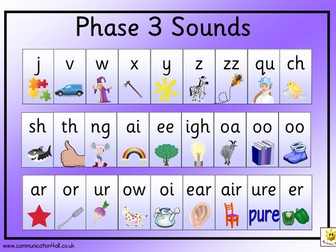 Please remember this is just a guide, you are all doing a fantastic job at home so please do not feel too much pressure. Simply do what you can. 